            ОСНОВНО УЧИЛИЩЕ „ЗАХАРИ СТОЯНОВ” 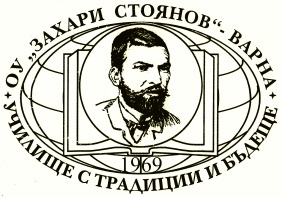                            гр. Варна, кв. „Чайка”, тел. 052/301 897, http://www.ou-zaharistoyanov.comГРАФИКза провеждане на часа за консултиране на родители и ученици и водене на училищната документацияза І учебен срок, 2014/2015 учебна годинаУТВЪРЖДАВАМ:ПЕТРАНКА ЗАХОСДиректор на ОУ „Захари Стоянов“Клас / ПаралелкаКласен ръководителВреме на провеждане ЧасЧасЧасМясто на провеждане Клас / ПаралелкаКласен ръководителВреме на провеждане І смІ смІІ см.Място на провеждане І а клас-РИИИЛилия Кръстевасряда12.1512.15101І б клас-Нина Райчевасряда12.1512.15102І в клас-Юлия Аговскасряда12.1512.15103І г клас-Мария Зандовасряда12.3512.35104І д клас-Кулина Димовасряда12.1512.15105ІІ а клас - РИИИИлина Мариновасряда11.3011.3016.40106ІІ б класДаниела Николовасряда12.1012.1017.20108ІІ в класСтилияна Йордановасряда11.3011.3016.40107ІІ г класТатяна Ивановасряда11.3011.3016.40109ІІ д класНина Колевасряда11.5011.5017.00101ІІ е класЛюдмила Атанасовасряда12.1512.1516.40108ІІ ж класМарияна Куртевасряда12.3012.3017.15102ІІІа клас-РИИИВалентина Ивановасряда11.5011.5017.50213ІІІ б класМилка Стояновасряда11.5011.5017.50214ІІІ в класЖивка Каравелскасряда11.5011.5017.50215ІІІ г класНедка Узуновасряда11.5011.5017.50216ІІІ д класБистра Димитровасряда11.5011.5017.50301ІІІ е класМилка Атанасовасряда11.5011.5017.50302ІV а клас –РИИИЕли Атанасовасряда12.3512.3518.35200ІV б клас - РИИИДаниела Димитровасряда11.5011.5017.50300ІV в класМарийка Колевасряда11.5011.5017.50303ІV г класЕкатерина Цоневасряда11.0011.0017.00304ІV д класКатя Кириловасряда11.5017.5017.50109ІV е класДимка Поповасряда11.5017.5017.50305V а класЗлатинка Боляровасряда11.5017.5017.50Уч. стаяV б класАнжелина Георгиевасряда10.1016.1016.10Уч. стаяV в класСветлана Тилевасряда11.5017.5017.50Уч. стаяV г класЮлия Добревасряда10.1016.1016.10Уч. стаяVІ а класДобрина Копринковасряда11.5017.5017.50Уч. стаяVІ б класНебие Шекировасряда9.0015.0015.00Уч. стаяVІ в класХристина Ханджиевасряда10.1016.1016.10Уч. стаяVІ г класГеорги Тодоровсряда9.0015.0015.00Уч. стаяVІІ а класГалина Радевасряда11.5017.5017.50Уч. стаяVІІ б класИванка Димитровасряда12.3018.3018.30Уч. стаяVІІ в класЛюдмила Стойчевасряда11.0017.0017.00Уч. стаяVІІ г класМагдалена Мариновасряда12.3018.3018.30Уч. стая